Dinwiddie Chamber of Commerce Membership Meeting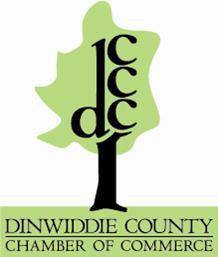 April 22 2020Welcome	Introductions- New Board Members	June Pate	Kenneth ByersUpdate		-scholarship program		-where to get legislation updatesDiscussionAny positive stories or impacts to shareWhat changes have you made to your business model that are working for youWhat resources have you found beneficial (Share during meeting or afterwards through electronic services)What are your biggest concerns moving forward (Share during meeting or afterward through electronic services)ADJURN     	we will access feedback on this meeting to evaluate a May meeting